MOMS DON’T COOK WEEK!”Gimme a break!” (Dads too!)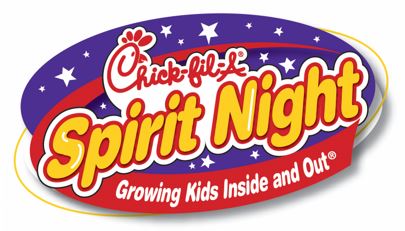 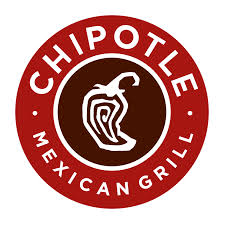 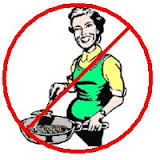 